STEP ONECompany:Date:Department/Work Unit:Prepared by:Time:Safety FYIs/ Injury History:Job/Task Observed:# People Affected:Employees Observed:STEP TWOHead/Neck/EyesHead/Neck/EyesHead/Neck/EyesShoulders/Upper BackShoulders/Upper BackShoulders/Upper BackBack (Mid/Low)Back (Mid/Low)Back (Mid/Low)Arms/ElbowsArms/ElbowsHands/Wrists/FingersHands/Wrists/FingersHands/Wrists/FingersLegs/FeetLegs/FeetLegs/FeetPosture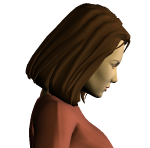 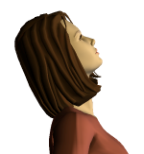 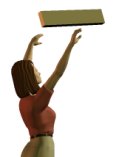 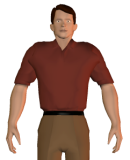 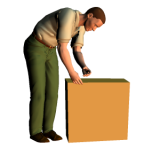 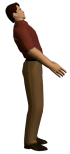 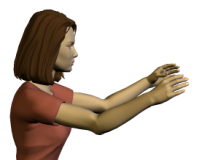 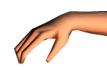 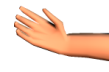 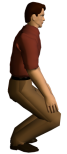 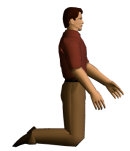 Posture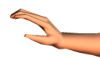 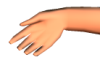 Posture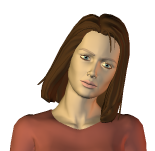 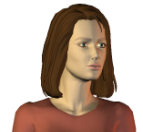 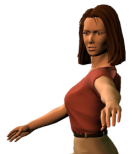 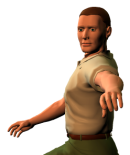 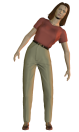 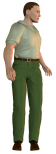 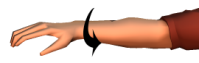 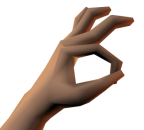 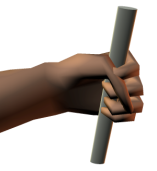 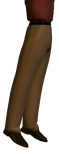 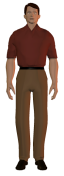 Posture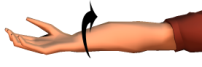 Posture  Look down > 300  Look up > 100  Side bent > 150  Rotated > 200  Look down > 300  Look up > 100  Side bent > 150  Rotated > 200  Look down > 300  Look up > 100  Side bent > 150  Rotated > 200 Reach above shoulder ht Shrugged shoulders Reach to side of  body Reach behind body Reach above shoulder ht Shrugged shoulders Reach to side of  body Reach behind body Reach above shoulder ht Shrugged shoulders Reach to side of  body Reach behind body Flexed forward >200 Extended back > 200 Bent sideways > 200 Rotated >200 Flexed forward >200 Extended back > 200 Bent sideways > 200 Rotated >200 Flexed forward >200 Extended back > 200 Bent sideways > 200 Rotated >200 Fully extended arm Rotation of wrists/ forearms, palms  up/down Fully extended arm Rotation of wrists/ forearms, palms  up/down Wrist flex/extend > 20o Wrist bent to side > 15o Pinch grip Power grip Wrist flex/extend > 20o Wrist bent to side > 15o Pinch grip Power grip Wrist flex/extend > 20o Wrist bent to side > 15o Pinch grip Power grip Squatting  Kneeling On one leg/up on toes Sustained standing Squatting  Kneeling On one leg/up on toes Sustained standing Squatting  Kneeling On one leg/up on toes Sustained standingForce0Light: Neutral headLight: Neutral head0Light: < 5#Light: < 5#0Light: < 10#Light: < 10#0Light: < 3#0Light: < 2#Light: < 2#0NANAForce1Mod: Head wt (HW) onlyMod: Head wt (HW) only1Mod: 5# to 10#Mod: 5# to 10#1Mod: 10# to 20#Mod: 10# to 20#1Mod: 3# to 8#1Mod: 2# to 5#Mod: 2# to 5#1Mod: Body wt (BW) onlyMod: Body wt (BW) onlyForce2Heavy: HW + up to 20#Heavy: HW + up to 20#2Heavy: 10 # to 20#Heavy: 10 # to 20#2Heavy: 20# to 40#Heavy: 20# to 40#2Heavy: 8# to 15#2Heavy: 5# to 10#Heavy: 5# to 10#2Heavy: BW + up to 40#Heavy: BW + up to 40#Force3Very Heavy: > HW + 20#Very Heavy: > HW + 20#3Very Heavy: >20#Very Heavy: >20#3Very Heavy: >40#Very Heavy: >40#3Very Heavy: >15#3Very Heavy: >10#Very Heavy: >10#3Very Heavy: BW + > 60#Very Heavy: BW + > 60#  Duration (static)0Low: < 10 secLow: < 10 sec0Low: < 10 secLow: < 10 sec0Low: < 10 secLow: < 10 sec0Low: < 10 sec0Low: < 10 secLow: < 10 sec0Low: < 10 minLow: < 10 min  Duration (static)1Mod: 10 to 45 secMod: 10 to 45 sec1Mod: 10 to 45 secMod: 10 to 45 sec1Mod: 10 to 45 secMod: 10 to 45 sec1Mod: 10 to 45 sec1Mod: 10 to 45 secMod: 10 to 45 sec1Mod: 10 to 30 minMod: 10 to 30 min  Duration (static)2High: > 45 secHigh: > 45 sec2High: > 45 secHigh: > 45 sec2High: > 45 secHigh: > 45 sec2High: > 45 sec2High: > 45 secHigh: > 45 sec2High: > 30 minHigh: > 30 minFrequency0Low: < 0.5/min Low: < 0.5/min 0Low: < 0.5/minLow: < 0.5/min0Low: < 0.25/minLow: < 0.25/min0Low: < 0.5/min0Low: < 1/minLow: < 1/min0Low: < 0.5/minLow: < 0.5/minFrequency1Mod: 0.5 to 5/minMod: 0.5 to 5/min1Mod: 0.5 to 5/minMod: 0.5 to 5/min1Mod: 0.25 to 3/minMod: 0.25 to 3/min1Mod: 0.5 to 5/min1Mod: 1 to 5/minMod: 1 to 5/min1Mod: 0.5 to 3/minMod: 0.5 to 3/minFrequency2High: > 5/minHigh: > 5/min2High: > 5/minHigh: > 5/min2High: > 3/minHigh: > 3/min2High: > 5/min2High: > 5/minHigh: > 5/min2High: > 3/minHigh: > 3/minSTEP THREEScore (per body part): total number of checked boxes for Posture plus sum of numbers circled for Force, Duration and FrequencyRisk (per body part) : for each body part circle the risk level  depending on the total points for that body part:  Low: 0 to 1, Mod: 2 to 3, High > 4Score (per body part): total number of checked boxes for Posture plus sum of numbers circled for Force, Duration and FrequencyRisk (per body part) : for each body part circle the risk level  depending on the total points for that body part:  Low: 0 to 1, Mod: 2 to 3, High > 4Score (per body part): total number of checked boxes for Posture plus sum of numbers circled for Force, Duration and FrequencyRisk (per body part) : for each body part circle the risk level  depending on the total points for that body part:  Low: 0 to 1, Mod: 2 to 3, High > 4Score (per body part): total number of checked boxes for Posture plus sum of numbers circled for Force, Duration and FrequencyRisk (per body part) : for each body part circle the risk level  depending on the total points for that body part:  Low: 0 to 1, Mod: 2 to 3, High > 4Score (per body part): total number of checked boxes for Posture plus sum of numbers circled for Force, Duration and FrequencyRisk (per body part) : for each body part circle the risk level  depending on the total points for that body part:  Low: 0 to 1, Mod: 2 to 3, High > 4Score (per body part): total number of checked boxes for Posture plus sum of numbers circled for Force, Duration and FrequencyRisk (per body part) : for each body part circle the risk level  depending on the total points for that body part:  Low: 0 to 1, Mod: 2 to 3, High > 4Score_____ LL   LM   LHL  _____ LL   LM   LHL  _____ LL   LM   LHL  ____ LL   LM   LHL_____ LL   LM   LHL_____ LL   LM   LHLSTEP FOUROther FactorsYESNOSTEP FIVEDiscomfort Survey/Employee Input SummaryDiscomfort Survey/Employee Input SummaryDiscomfort Survey/Employee Input SummaryProduction/Quality – Work processes affected negativelyProduction/Quality – Work processes affected negativelyComplete survey based on average workday.Indicate left and right side using Key below:Complete survey based on average workday.Indicate left and right side using Key below:Employee Comments:Employee Comments:Training – Inadequate safety or process trainingTraining – Inadequate safety or process training0 = NONE/MINIMAL: Some discomfort, able to reasonable cope while performing general tasks0 = NONE/MINIMAL: Some discomfort, able to reasonable cope while performing general tasksEmployee Comments:Employee Comments:Vibration – Of hand/arm, related to tool use (grinders, sanders, etc.)Vibration – Of hand/arm, related to tool use (grinders, sanders, etc.)1 = MODERATE: Moderate discomfort, some difficulty in performing general activities.1 = MODERATE: Moderate discomfort, some difficulty in performing general activities.Employee Comments:Employee Comments:Vibration – Of whole body, related to driving vehicles (fork trucks, etc.)Vibration – Of whole body, related to driving vehicles (fork trucks, etc.)2 = SEVERE: Significant difficulty in performing general activities.2 = SEVERE: Significant difficulty in performing general activities.Employee Comments:Employee Comments:Temperature/Hot –  Exposure to hot environmentsTemperature/Hot –  Exposure to hot environments3 = MAX: Maximum discomfort (unable to function, admitted to the hospital.)3 = MAX: Maximum discomfort (unable to function, admitted to the hospital.)Employee Comments:Employee Comments:Temperature/Cold – Exposure to cold environmentsTemperature/Cold – Exposure to cold environments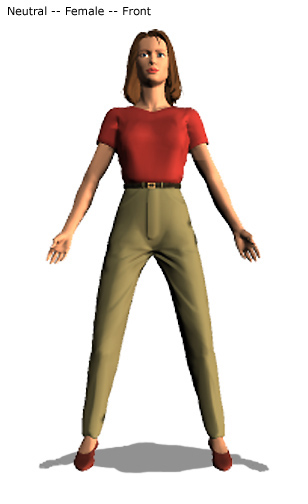 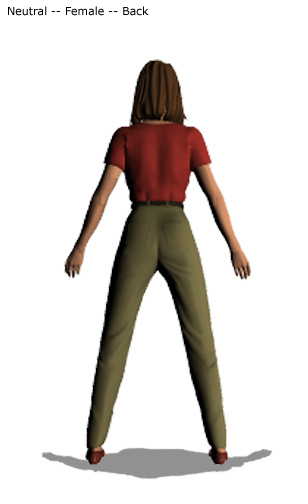 Contact Stress –Hard surface pressure on body from sitting or standingContact Stress –Hard surface pressure on body from sitting or standingContact Stress – Sharp edge pressure on body from workbench, tool, etc.Contact Stress – Sharp edge pressure on body from workbench, tool, etc.Tools – Incorrect tool or tool  used incorrectlyTools – Incorrect tool or tool  used incorrectlyTask lighting – Inadequate task light for inspection Task lighting – Inadequate task light for inspection Ambient lighting – Too low or too high level of ambient lightingAmbient lighting – Too low or too high level of ambient lightingVision – Difficulty in seeing parts/materials to assemble or inspectVision – Difficulty in seeing parts/materials to assemble or inspectSTEP SIXTotal ScoreTotal ScoreSTEP SEVENAction PlanHead/Neck/EyesHead/Neck/EyesShoulders/Upper BackShoulders/Upper BackBack (Mid/Low)Back (Mid/Low)Arms/ElbowsArms/ElbowsHands/Wrists/FingersHands/Wrists/FingersLegs/FeetLegs/FeetOther FactorsOther FactorsDiscomfort SurveyDiscomfort SurveyTOTAL SCORETOTAL SCORE